Правила поведения в общественных местах во время проведения Новогодних Ёлок и в других местах массового скопления людей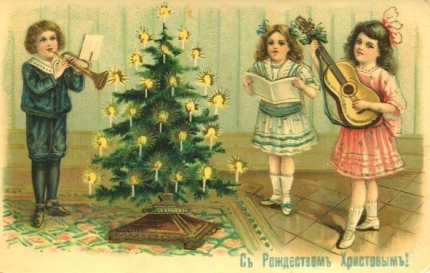 Новый год и Рождество – долгожданные праздники, любимые всеми. Игры, забавы вокруг зеленой красавицы надолго остаются в памяти детей. Мы искренне надеемся, что они будут радостными. Но не стоит забывать, что именно в период праздничных дней дома, на прогулках и в гостях вас могут поджидать самые неожиданные опасные ситуации.Чтобы избежать их или максимально сократить риск воспользуйтесь следующими правилами:1. Если вы поехали на новогоднее представление с родителями, ни в коем случае не отходите от них далеко, т.к. при большом скоплении людей легко затеряться.2. В местах проведения массовых новогодних гуляний старайтесь держаться подальше от толпы, во избежание получения травм.3. Следует подчиняться законным предупреждениям и требованиям администрации, полиции и иных лиц, ответственных за поддержание порядка, пожарной безопасности.4. Вести себя уважительно по отношению к участникам массовых мероприятий, обслуживающему персоналу, должностным лицам, ответственным за поддержание общественного порядка и безопасности при проведении массовых мероприятий.5. Не допускать действий, способных создать опасность для окружающих и привести к созданию экстремальной ситуации.6. Осуществлять организованный выход из помещений и сооружений по окончании мероприятий7. При получении информации об эвакуации действовать согласно указаниям администрации и сотрудников правоохранительных органов, ответственных за обеспечение правопорядка, соблюдая спокойствие и не создавая паники.В преддверии Новогодних праздников закрепите знания о первой медицинской помощиНапоминаем алгоритм действий при ожогах:1. Прекратить воздействие высокой температуры на пострадавшего, погасить пламя на его одежде, удалить пострадавшего из зоны поражения.2. Уточнить характер ожога (ожог пламенем, горячей водой, химическими веществами и т.д.), а также площадь и глубину. Пострадавшего завернуть в чистую простыню и срочно доставить в медицинское учреждение.3. Провести транспортную иммобилизацию, при которой обожженные участки тела должны быть в максимально растянутом положении.4. При небольшом ожоге обожженный участок можно поместить под струю холодной воды из крана на 10-15 минут, при обширных ожогах этого делать нельзя.5. Одежду в местах ожога лучше разрезать и наложить вокруг ожога асептическую повязку, вату при этом накладывать нельзя.6. При транспортировке раненого в лечебное учреждение обеспечить ему покой.ЗАПРЕЩАЕТСЯ:- оставлять пострадавшего одного;- наносить на обожженное место мазь, крем, растительное масло, присыпать порошками;- прокалывать пузыри;- снимать остатки одежды с ожоговой поверхности;- при ожоге полости рта давать пить и есть.Если вы попали в чрезвычайную ситуацию, и вам нужна помощь пожарных или спасателей – единый номер для вызова всех экстренных служб с мобильного телефона «112» и «01» со стационарного.